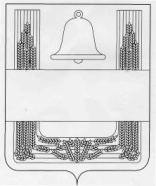 СОВЕТ ДЕПУТАТОВ СЕЛЬСКОГО ПОСЕЛЕНИЯ НОВО-ДУБОВСКИЙ СЕЛЬСОВЕТ ХЛЕВЕНСКОГО МУНИЦИПАЛЬНОГО РАЙОНА ЛИПЕЦКОЙ ОБЛАСТИ РОССИЙСКОЙ ФЕДЕРАЦИИВосьмидесятая сессия пятого созываРЕШЕНИЕ10 июля 2020 года               с. Новое Дубовое                                           № 161Об утверждении членов конкурсной комиссии по отбору кандидатур на должность главы сельского поселения Ново-Дубовский сельсовет Хлевенского муниципального района Липецкой области Российской ФедерацииРуководствуясь  Федеральным законом от 06.10.2003 года №131-ФЗ «Об общих принципах организации местного самоуправления в Российской Федерации», в соответствии с Уставом сельского поселения Ново-Дубовский сельсовет Хлевенского муниципального района, Порядком проведения конкурса по отбору кандидатур на должность главы сельского поселения Ново-Дубовский сельсовет Хлевенского муниципального района, утвержденным решением Совета депутатов сельского поселения Ново-Дубовский сельсовет Хлевенского муниципального района от 12 сентября 2019 года №130, Совет депутатов сельского поселения Ново-Дубовский сельсовет РЕШИЛ:1.Утвердить членами конкурсной комиссии:1.1. Якунину Ольгу Васильевну - главного библиотекаря Ново-Дубовской сельской библиотеки МБУК «Межпоселенческая центральная библиотека Хлевенского муниципального района»;1.2. Кортунову Ольгу Васильевну - птицевода АО ПТФ «Задонская»;1.3. Копылову Надежду Викторовну - социального работника ОБУ «Центр социальной защиты населения по Хлевенскому району».2. Направить настоящее решение главе Хлевенского муниципального района Липецкой области для назначения членов комиссии по отбору кандидатур на должность главы сельского поселения Ново-Дубовский сельсовет Хлевенского муниципального района Липецкой области Российской Федерации.3. Данное решение опубликовать в районной газете «Донские вести», а также на официальном сайте сельского поселения Ново-Дубовский сельсовет в информационно – телекоммуникационной сети «Интернет».4. Настоящее решение вступает в силу со дня его принятия.Председатель Совета депутатов сельского поселения Ново-Дубовский сельсовет  Хлевенского муниципального района                                    С.А. Болотов